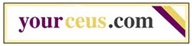 Informed Consent and Telemental HealthElements of a Statement of Informed Consent - The length and cost of sessions- The clinician’s policies concerning acceptance of insurance payments- Costs for secondary services, such as copying records, phone calls, or document creation- Payment policies- Cancellation policy- Rights to privacy and confidentiality- Privacy and confidentiality rights and other rights covered under HIPAA- Policies concerning the review of case records by the client- The risks and benefits of therapy and client responsibilities within treatmentPolicy for Communication via Social Media It is the policy of Charles D. Safford not to initiate any connections with clients via social media and to decline any invitations to connect with clients via Facebook, LinkedIn or any other form of social media, or otherwise engage in internet based communication in ways that might reveal the existence of a therapeutic relationship. This policy is designed to protect the rights of each client to privacy and confidentiality. This policy will be followed both during the time a client is in treatment and after a client has discontinued treatment. Additional Items to Include to Address Informed Consent and TMHStatement of purposes for using TMHSpecial section on limitations, benefits and risks of TMH, and guidelines for when TMH will not be employed as modality of treatmentVoluntary nature of using TMH and understanding that no results can be guaranteed or assured.Agreement, process and education on establishing client and clinician identity to start each sessionNo recording of TMH sessions without written permissionApplication of laws protecting privacy and confidentiality in TMHUse of Business Associate Agreement (BAA) for technology assistanceLimitations on privacy due to impossibility to guarantee absolute security via TMHClarification on differences between TMH and face to face sessionsRisk of interruptions to signal and the need to have back-up plan for communication if signal is lostUse of demographic information for scheduling and billing purposesAgreement, process and education on the establishment of a safety plan for psychiatric emergencies that may require a higher level of careIf there is an emergency during a TeleMental health session, then emergency contacts may be called.Additional contact information for client: physical location during counseling sessions and phone number at that physical location Contact person, phone number for contact person, and agreement allowing contact person to be utilized in the event of a medical or psychiatric emergency during a TMH session Agreement for client to be seen by local resource if indicated during course of treatmentRight to decline to continue using TMH 